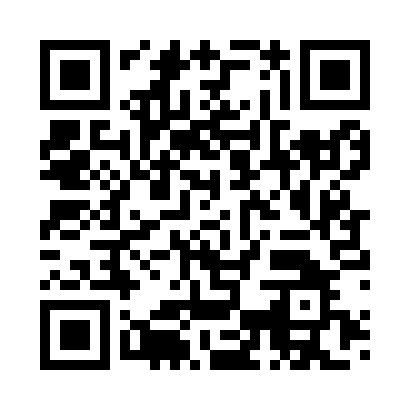 Prayer times for Kecces, HungaryWed 1 May 2024 - Fri 31 May 2024High Latitude Method: Midnight RulePrayer Calculation Method: Muslim World LeagueAsar Calculation Method: HanafiPrayer times provided by https://www.salahtimes.comDateDayFajrSunriseDhuhrAsrMaghribIsha1Wed3:035:1312:305:337:479:482Thu3:005:1212:305:347:489:513Fri2:585:1012:305:357:509:534Sat2:555:0912:295:367:519:565Sun2:525:0712:295:377:529:586Mon2:495:0512:295:387:5410:007Tue2:475:0412:295:387:5510:038Wed2:445:0212:295:397:5710:059Thu2:415:0112:295:407:5810:0810Fri2:384:5912:295:417:5910:1011Sat2:364:5812:295:428:0110:1312Sun2:334:5712:295:428:0210:1513Mon2:304:5512:295:438:0310:1814Tue2:284:5412:295:448:0510:2015Wed2:254:5312:295:458:0610:2316Thu2:224:5112:295:468:0710:2517Fri2:194:5012:295:468:0910:2818Sat2:174:4912:295:478:1010:3019Sun2:144:4812:295:488:1110:3320Mon2:114:4712:295:498:1210:3521Tue2:094:4612:295:498:1310:3822Wed2:064:4512:295:508:1510:4023Thu2:034:4412:295:518:1610:4324Fri2:004:4312:305:518:1710:4525Sat1:584:4212:305:528:1810:4826Sun1:554:4112:305:538:1910:5027Mon1:524:4012:305:538:2010:5328Tue1:504:3912:305:548:2110:5529Wed1:474:3812:305:558:2210:5730Thu1:454:3812:305:558:2311:0031Fri1:424:3712:305:568:2411:02